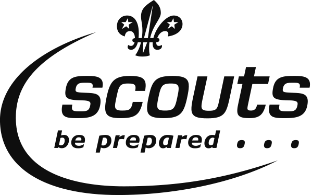 Role Description: COUNTY SCOUTER (INTERNATIONAL)Date: 5TH April 2018Outline: To work in partnership with the Assistant County Commissioner (International) to support the Visits Abroad process and ensure that adults are supported through the implementation of Visits Abroad.Responsible for: No direct reports. Responsible to: Assistant County Commissioner (International)Main Contacts: County Commissioner, County Chairman, County Team, District Commissioners, Leaders in Groups, International Commissioner and International Office at UKHQ, County Administrator, Members of the County Scout Network, Explorer Scouts, Appointment Requirements: To understand and accept The Scout Association’s policies, have a satisfactory disclosure check, completion of Wood Badge, which includes the Leadership and Management Modules as detailed in the Adult’s Personal File and The Scout Association’s Adult Training Scheme.Main tasksTo support the ACC International in their day to day roleSupport parties and individuals travelling abroad including supporting those completing Top Awards visits abroad requirements.Manage and deliver a set of tasks delegated by the ACC InternationalContribute as a member of the County Team and to the development of the CountySupport international activities at a County level.Support the County Team in developing appropriate international awareness amongst leaders and young people.Maintain working relationships with all members of the County Team.Personal specificationAs the County Scouter for International, you will be an approachable and supportive subject matter expert on the Visits Abroad process. You will need to proactively respond to any queries regarding Visits Abroad and circulate events of interest in the County Updates. You will need to be able to support and assist in the co-ordination of events in line with the Global Programme in agreement with the Assistant County Commissioner (International) and support them to ensure that the Visits Abroad process is effective and efficient by offering support and advice to other adults.Abilities, Skills and ExperienceEssential DesirableAbility to support leaders in the delivery of quality programmes that include an international dimension that embraces all aspects of the Global Programme.Passionate about bringing Scouting to more young people in a creative and proactive manner to engage, excite and enthuse young people and adult volunteers to deliver their plans.Capable of interpreting the POR in a clear, concise and unambiguous manner in all aspects of International Scouting.Capable of working under pressure in response to any incidents requiring your support.Able to communicate by telephone and emailAble to work flexibly to accommodate the dynamic and sometimes very demanding nature of the roleAccess to a PC and basic IT skills with access to email at least once a day.Able to commit around 3 hours a week on average Able to relate to young people and adult volunteers Having had previous experience of international scouting either as a participant or as an organiser.